Стартовал шестойВсероссийский конкурс «Спасибо интернету – 2020»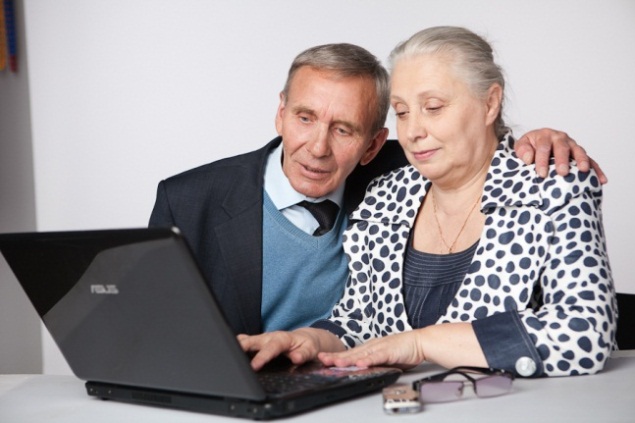  начался прием работ на шестой Всероссийский конкурс «Спасибо интернету – 2020»,                                 организованный Пенсионным фондом РФ и ПАО «Ростелеком».Принять участие в конкурсе могут люди пенсионного и предпенсионного возраста (50+), которые научились работать на компьютере и в сети интернет самостоятельно, а также прошедшие обучение на специализированных компьютерных курсах.Конкурс направлен на повышение доступности государственных электронных услуг, продление активного долголетия, привлечение внимания общественности к теме повышения компьютерной грамотности людей пенсионного и предпенсионного возраста, поддержку старшего поколения в стремлении к самореализации, формирование позитивного общественного мнения о развитии и применении современных телекоммуникационных технологий, а также  продвижение учебной программы «Азбука интернета», позволяющей людям, стремящимся жить активной жизнью, пользоваться современными услугами и сервисами, освоиться в сети, научиться пользоваться преимуществами, предоставляемыми интернетом.Номинации конкурса:       •	«Портал gosuslugi.ru – мой опыт»;«Мои интернет-достижения»;•	«Интернет-предприниматель, интернет – работодатель»;«Моя общественная интернет-инициатива»;• «Моя “Азбука интернета”»;• «Я — интернет-звезда».Конкурсные работы будут приниматься с 7 апреля по 14 октября 2020 года.Чтобы принять участие в конкурсе, необходимо подать заявку об                   участии на сайте http://azbukainterneta.ru/konkurs, приложив свою                           конкурсную работу – эссе в соответствии с номинациями конкурса и                   фотографии. Победителей определит конкурсная комиссия. 